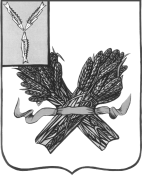 АДМИНИСТРАЦИЯПУГАЧЕВСКОГО  МУНИЦИПАЛЬНОГО  РАЙОНАСАРАТОВСКАЯ ОБЛАСТЬУ П Р А В Л Е Н И Е    О Б Р А З О В А Н И ЯП Р И К А Зот  19 сентября  2018 года					                    № 184Об утверждении организационно-технологической модели проведениямуниципального этапавсероссийскойпредметной олимпиады школьниковв 2018/2019 учебном годуВ соответствии с Порядком проведения всероссийской олимпиады школьников (далее «Порядок»), утвержденным приказом Министерства образования и науки Российской Федерации от 18  ноября 2013 № 1252 «Об утверждении Порядкапроведения Всероссийской олимпиады школьников», приказом Министерства образования и науки РФ от 17.03.2015 № 249 «О внесении изменений в Порядок проведения всероссийской олимпиады школьников, утвержденный приказом Министерства образования и науки РФ от 18.11.2013 № 1252», приказом министерства образования и науки Российской Федерации от 17 декабря 2015 года №1488 «О внесении изменений в Порядок проведения всероссийской олимпиады школьников, утвержденный приказом Министерства образования и науки Российской Федерации от 18 ноября 2013 года №1252»приказываю:Утвердить организационно - технологическую модель проведения муниципального этапа Всероссийской предметной олимпиады школьников в 2018-2019 учебном году (далее – Олимпиада)  (приложение № 1).Руководителям общеобразовательных учреждений довести содержание настоящего приказа до сведения педагогических коллективов, родительской общественности, обучающихся.Ответственность за исполнение данного приказа возложить на  директора  МУ «Методический центр управления образования администрации Пугачевского муниципального района Саратовской области» Проводину О. А.Контроль за исполнением приказа возложить на ведущего методиста МУ «Методический центр управления образования администрации Пугачевского муниципального района Саратовской области»                 Шугурину Н.А.Начальник   управления образования                                        Е. А. РощинаПриложение № 1 к приказу от 19 сентября  2018 года  № 184Организационно-технологическая модель проведения муниципального этапа Всероссийской предметной олимпиады школьников в 2018-2019 учебном годуОбщие положения.Настоящая организационно-технологическая модель проведения муниципального этапа всероссийской олимпиады школьников разработана на основе Порядка проведения всероссийской олимпиады школьников (далее – Олимпиада), утвержденного приказом Министерства образования и науки Российской Федерации от 18 ноября 2013 года №1252 «Об утверждении Порядка проведения всероссийской олимпиады школьников», изменений в Порядок, утвержденных приказами Минобрнауки России от 17 марта 2015 года №249 «О внесении изменений в Порядок проведения всероссийской олимпиады школьников, утвержденный приказом Министерства образования и науки Российской Федерации от 18 ноября 2013 года №1252»,  от 17.12.2015 г. №1488 «О внесении изменений в Порядок проведения всероссийской олимпиады школьников, утвержденный приказом Министерства образования и науки РФ от 18.11.2013 № 1252».Основными целями и задачами Олимпиады являются: обеспечение условий для выявления, поддержки и развития одаренных детей Пугачевского муниципального района в различных областях интеллектуальной и творческой деятельности; отбор лиц, проявивших выдающиеся способности, в составы сборных команд района для участия в региональном этапе всероссийской олимпиады школьников по общеобразовательным предметам; пропаганда научных знаний и научной (научно-исследовательской) деятельности. Олимпиада проводится по следующим общеобразовательным предметам: математика, русский язык, иностранный язык (английский, немецкий), информатика и ИКТ, физика, химия, биология, экология, география, литература, история, обществознание, экономика, право, искусство (мировая художественная культура), физическая культура, технология, основы безопасности жизнедеятельности, астрономия. Рабочим языком проведения Олимпиады является русский язык. Взимание платы за участие в Олимпиаде не допускается.Организатором муниципального этапа Олимпиады является управление образования администрации Пугачевского муниципального района. Для проведения муниципального этапа Олимпиады создаются оргкомитет,  жюри, назначается ответственный за хранение олимпиадных заданий и работ. В Олимпиаде принимают индивидуальное участие: -    участники школьного этапа Олимпиады текущего года, набравшие необходимое для участия в муниципальном этапе Олимпиады количество баллов, установленное организатором муниципального этапа Олимпиады и утвержденное приказом управления образования администрации Пугачевского муниципального района.-  победители и призеры муниципального этапа Олимпиады предыдущего года, продолжающие обучение в организациях, осуществляющих образовательную деятельность по образовательным программам основного общего и среднего общего образования.Победители и призеры муниципального этапа предыдущего года вправе выполнять олимпиадные задания, разработанные для более старших классов по отношению к тем, в которых они проходят обучение. В случае их прохождения на заключительный этап, данные участники выполняют олимпиадные задания, разработанные для класса, который они выбрали на муниципальном этапе Олимпиады. Олимпиада проводится по разработанным центральными предметно-методическими комиссиями (ЦПМК) заданиям, основанным на содержании образовательных программ основного общего и среднего общего образования углубленного уровня и соответствующей направленности (профиля), для 7-11 классов. Начало муниципального этапа Олимпиады в 10.00. местного времени. Продолжительность Олимпиады устанавливается в соответствии с методическими рекомендациями предметно-методических комиссий. Во время проведения Олимпиады в аудиториях могут присутствовать граждане, аккредитованные в качестве общественных наблюдателей в порядке, установленном Минобрнауки России (приказ Минобрнауки России от 28 июня 2013 года №491 «Об утверждении Порядка аккредитации граждан в качестве общественных наблюдателей при проведении государственной итоговой аттестации по образовательным программам основного общего и среднего общего образования, всероссийской олимпиады школьников и олимпиад школьников»). До начала Олимпиады по каждому общеобразовательному предмету участников Олимпиады знакомят с основными положениями нормативных документов, требованиями к проведению муниципального этапа Олимпиады, информируют о продолжительности Олимпиады, порядке подачи апелляций, о времени и месте ознакомления с результатами Олимпиады, предупреждают о недопустимости наличия и использования средств связи и дополнительных источников информации (Федеральный закон Российской Федерации от 29 декабря 2012 года №273-ФЗ «Об образовании в Российской Федерации»); в случае обнаружения и их использования составляется акт, участник удаляется из аудитории, работа аннулируется. Во время рассмотрения апелляционных   заявлений  в  аудитории может осуществляться видеофиксация.Организатор муниципального этапа Олимпиады.Осуществляет общую организацию Олимпиады, обеспечивает соблюдение прав участников Олимпиады, решает конфликтные ситуации, возникшие при проведении Олимпиады. Формирует оргкомитет Олимпиады, жюри Олимпиады по каждому общеобразовательному предмету и утверждает их составы. Устанавливает количество баллов по каждому общеобразовательному предмету и классу для участия в муниципальном этапе Олимпиады. Обеспечивает хранение олимпиадных заданий по каждому общеобразовательному предмету для муниципального этапа Олимпиады, несёт установленную законодательством Российской Федерации ответственность за их конфиденциальность. Заблаговременно информирует руководителей организаций, осуществляющих образовательную деятельность по образовательным программам основного общего и среднего общего образования, расположенных на территории Пугачевского муниципального района, участников муниципального этапа Олимпиады и их родителей (законных представителей) о сроках и местах проведения муниципального этапа Олимпиады по каждому общеобразовательному предмету, а также о требованиях к организации и проведению Олимпиады.Утверждает результаты муниципального этапа Олимпиады по каждому общеобразовательному предмету (рейтинг победителей и призёров муниципального этапа Олимпиады) и публикует их на сайте управления образования в сети «Интернет», в том числе протоколы жюри муниципального этапа Олимпиады по каждому общеобразовательному предмету  в закладке «Олимпиады»Передаёт результаты участников муниципального этапа Олимпиады по каждому общеобразовательному предмету и классу организатору регионального этапа Олимпиады в формате, установленном Минобрнауки России. Награждает победителей и призёров муниципального этапа Олимпиады грамотами; Осуществляет информационную поддержку муниципального этапа Олимпиады. Приказом управления образования администрации Пугачевского муниципального района назначает ответственных за: - доставку олимпиадных заданий по количеству участников Олимпиады  в пункт проведения Олимпиады;- хранение и выдачу олимпиадных заданий в день проведения Олимпиады и олимпиадных работ в день проведения проверки;Оргкомитет Олимпиады.Обеспечивает организацию и проведение муниципального этапа Олимпиады в соответствии с утверждёнными центральными предметно-методическими комиссиями Олимпиады требованиями к проведению муниципального этапа Олимпиады по каждому общеобразовательному предмету, Порядком и действующими на момент проведения Олимпиады санитарно-эпидемиологическими требованиями к условиям и организации обучения в организациях, осуществляющих образовательную деятельность по образовательным программам основного общего и среднего общего образования. Обеспечивает кодирование (обезличивание) олимпиадных работ участников муниципального этапа Олимпиады (приложение № 1). Жюри Олимпиады по каждому общеобразовательному предмету.Состав жюри муниципального этапа Олимпиады формируется из числа педагогических работников и утверждается организатором Олимпиады. Состав жюри Олимпиады должен меняться не менее чем на пятую часть от общего числа членов не реже одного раза в пять лет. Председатель жюри: - проводит инструктаж с членами жюри о проверке олимпиадных заданий;-  принимает решение при спорном определении ошибки;  - производит анализ олимпиадных заданий; - определяет состав комиссии по рассмотрению апелляций и является председателем апелляционной комиссии; - представляет в управление образования аналитический отчет о выполнении олимпиадных заданий участниками Олимпиады.  Члены  жюри: - принимают для оценивания закодированные (обезличенные) олимпиадные работы участников Олимпиады;-оценивают выполненные олимпиадные задания в соответствии с утвержденнымикритериями и методиками оценивания; несут ответственность за качество проверки; проводят с участниками Олимпиады анализ олимпиадных заданий и их решений; осуществляют очно по запросу участника Олимпиады показ выполненных им олимпиадных заданий; рассматривают очно апелляции участников Олимпиады с использованием видеофиксации;составляют  предварительные  протоколы  по  результатам  выполнения заданий и итоговые протоколы с рейтингом участников Олимпиады, а также с учётом результатов заседания апелляционной комиссии; определяют победителей и призеров Олимпиады на основании рейтинга по каждому общеобразовательному предмету и в соответствии с квотой, утвержденной организатором муниципального этапа Олимпиады. Ответственный представитель муниципального учреждения «Методический центр управления образования администрации Пугачевского муниципального района»Представитель муниципального учреждения «Методический центр управления образования администрации Пугачевского муниципального района» (заместитель председателя жюри) утверждается приказом управления образования Пугачевского муниципального района по каждому общеобразовательному предмету. Осуществляет  доставку олимпиадных заданий муниципального этапа Олимпиады в общеобразовательное учреждение, на базе которого проводится Олимпиада, обеспечивает их хранение до момента передачи в аудитории и сдает комплекты выполненных олимпиадных заданий ответственному за хранение. Несет ответственность за конфиденциальность информации. Ответственный представитель должен присутствовать в месте проведения Олимпиады не менее чем за 60 минут до её начала. Проверяет готовность аудиторий к проведению Олимпиады. Присутствует при распределении дежурных в рекреациях, распределении организаторов в аудиториях. Решает возникающие проблемы в процессе организации и проведения Олимпиады. Контролирует соблюдение единых требований к организации и проведению Олимпиады, разработанных ЦПМК, в месте её проведения: Обеспечивает законность и прозрачность процедуры проведения ОлимпиадыСледит за порядком и временем выполнения работ, Имеет право прекратить участие любого участника Олимпиады, если последним были нарушены (полностью или частично) требования данного документа. Оформляет:-   протокол о результатах служебного расследования по факту нарушения процедуры проведения Олимпиадыс которым должен быть ознакомлен участник Олимпиады, согласие/несогласие участника Олимпиады с результатами расследования также заносится в протокол; - протокол заседания апелляционной комиссии, в котором фиксируется каждое поступившее апелляционное заявление, решение комиссии об изменении баллов и причины изменения, согласие/несогласие участника Олимпиады с выставленными баллами.Руководители общеобразовательных учрежденийСоставляют в соответствии с квотами муниципального оргкомитета Олимпиады списки участников Олимпиады в электронном виде и передают организатору муниципального этапа, проводят согласование списков с организатором муниципального этапа Олимпиады. Подают заявку   на   участие   в   муниципальном   этапе   всероссийской   олимпиады школьников (подаётся за 10 дней до начала олимпиады в оргкомитет) (приложение № 2); Обеспечивают организованное участие обучающихся в муниципальном этапе всероссийской олимпиады школьников в соответствии с организационно-технологической моделью проведения Олимпиады, наличие у участников Олимпиады необходимых документов:  - страховой медицинский полис (оригинал) для участия в Олимпиаде по ОБЖ и физической культуре; - медицинская справка на каждого участника с отметкой врача о допуске к участию в Олимпиаде по ОБЖ и физической культуре.Назначают сопровождающих, которые несут ответственность за обеспечение безопасных условий жизнедеятельности обучающихся в пути следования к местам проведения Олимпиады и обратно и в период проведения Олимпиады. Своевременно информируют оргкомитет муниципального этапа Олимпиады об отказе (или невозможности) участия в Олимпиаде не позднее, чем за 3 (три) календарных дня до начала Олимпиады. Предоставляют в МУ «Методический центр управления образования администрации Пугачевского муниципального района» отчет о проведении муниципального этапа Олимпиады (приложение № 3).Руководители общеобразовательных учреждений, на базе которых проходит муниципальный этап ОлимпиадыНесут ответственность за обеспечение безопасных условий жизнедеятельности  участников Олимпиады во время проведения муниципального этапа Олимпиады по каждому общеобразовательному предмету. Назначают дежурных в рекреациях.8. Участники ОлимпиадыСписок участников муниципального этапа Олимпиады определяется на основании общего рейтинга участников школьного этапа Олимпиады по каждому общеобразовательному предмету и приказа управления образования о количестве баллов, необходимом для участия в муниципальном этапе. Принимая участие в Олимпиаде, участники автоматически соглашаются с требованиями и условиями Порядка проведения всероссийской олимпиады школьников, настоящей модели и иных нормативных документов, связанных с организацией и проведением Олимпиады, а также даёт свое согласие на обработку (в соответствии с федеральным законом от 27 июля 2006 года №152-ФЗ «О Персональных данных») и публикацию в сети «Интернет» персональных данных и работы.Участникам Олимпиады необходимо иметь при себе:-для предъявления на регистрации  - документы, перечисленные в п.6.2 настоящей модели.- для выполнения олимпиадных заданий - канцелярские принадлежности и оборудование в соответствии с требованиями, разработанными центральными предметно-методическими комиссиями.Прибывают на регистрацию участников Олимпиады за 20 минут до начала Олимпиады (при себе иметь сменную обувь или сменную обувь). Выполняют  все требования организаторов, относящиеся к процедуре проведения Олимпиады. Занимают место в аудитории, указанное организатором. Запрещается разговаривать и мешать окружающим, меняться местами без указания ответственных в аудиториях, вставать с места, обмениваться любыми материалами и предметами, брать в аудиторию и использовать бумагу, справочные материалы (словари, справочники, учебники и т.д.), пейджеры и мобильные телефоны, диктофоны, плейеры и любые другие технические средства на протяжении всего времени Олимпиады, если иное не оговорено требованиями к Олимпиаде по каждому предмету. В случае нарушения данных правил участником Олимпиады организатор в аудитории обязан удалить участника Олимпиады из аудитории, составить акт с указанием причины удаления, работа данного участника аннулируется.Во время выполнения задания участники могут выходить из аудитории только в сопровождении дежурного в рекреации на несколько минут по уважительной причине (в места общего пользования или медицинскую комнату), участники не могут выйти из аудитории с заданием или листом ответов.Все олимпиадные задания участники  выполняют в заранее проштампованных листах, подготовленных организатором олимпиады.На листах ответов, черновиках категорически запрещается указывать фамилии, инициалы, делать рисунки или какие-либо отметки, в противном случае работа считается дешифрованной и не оценивается. Задания выполняются синей пастой. Участники получают чистую бумагу для черновиков, черновик сдается вместе с листом ответов. Однако проверке подлежат только листы ответов. Черновики не проверяются. Продолжительность выполнения заданий не может превышать времени, утверждённого в требованиях к проведению муниципального этапа Олимпиады по каждому общеобразовательному предмету. Участники, досрочно сдавшие свои работы, могут пройти к сопровождающим в специально отведенное помещение. По окончании работы все участники покидают аудиторию, передав организаторам свою работу. Организаторы в аудитории в месте проведения ОлимпиадыВ   день   проведения   Олимпиады   ответственные   организаторы   в 	аудиториях, назначенные приказом управления образования,	должны: - явиться в место проведения Олимпиады за один час до её начала; - зарегистрироваться у ответственного представителя МУ «Методический центр управления образования администрации Пугачевского муниципального района»; - перед началом Олимпиады пройти инструктаж и получить у представителя управления образования информацию о распределении участников Олимпиады по аудиториям; проверить санитарное состояние кабинета, в котором будет проводиться Олимпиада; - организовать прием участников в аудиториях;- раздать черновики со штампом управления образования каждому участнику Олимпиады; - вскрыть пакеты и выдать олимпиадные материалы в присутствии участников Олимпиады; - проследить, чтобы участники Олимпиады проверили отпечатанные задания на наличие/отсутствие дефектов; - предупредить о том, что если фамилия, имя или образовательное учреждение будут указаны в выполненной работе, работа аннулируется и оцениванию не подлежит; -зафиксировать время начала и окончания выполнения олимпиадных заданий на доске. За 15 и за 5 минут до окончания работы ответственный в аудитории должен напомнить об оставшемся времени и предупредить о необходимости тщательной проверки работы и о том, что черновик проверяться не будет. Проконтролировать  выполнение  требований  к  оформлению  олимпиадных работ.После выполнения заданий листы ответов, черновики передать ответственному организатору в аудитории. Организаторы в аудитории в присутствии участников Олимпиады, должны упаковать все выполненные олимпиадные задания с вложенными в них черновиками в специальный пакет и передать его ответственному представителю МУ «Методический центр управления образования». В случае нарушения участником Олимпиады требований проведения Олимпиады, составить  акт об удалении участника из аудитории и аннулировании олимпиадной работы. Обеспечить  дисциплину и порядок в аудитории на протяжении всего времени проведения Олимпиады.Дежурные в рекреациях в месте проведения ОлимпиадыВ день проведения Олимпиады дежурные в рекреацияхдолжны: за один час до начала Олимпиады прибыть в место ее проведения и зарегистрироваться уответственному представителю МУ «Методический центр управления образования»;помогать участникам Олимпиады ориентироваться в здании, указывать местонахождение нужной аудитории; следить за соблюдением тишины и порядка; сопровождать участников Олимпиады, выходящих из аудиторий в места общего пользования, медицинский кабинет; контролировать выход из ОУ обучающихся, выполнивших олимпиадные задания; не допускать во время Олимпиады нахождение на территории ОУ посторонних лиц. Отдельные категории лиц, присутствующие в месте  проведения ОлимпиадыСопровождающие: во время Олимпиады присутствуют в аудиториях, отведённых им руководителями общеобразовательных учреждений, на базе  которых проводится  Олимпиада;оказывают содействие оперативному решению проблем, которые могут возникнуть сих обучающимися. Общественные наблюдатели осуществляют контроль за процедурой организации и проведения муниципального этапа Олимпиады в соответствии с Порядком аккредитации граждан в качестве общественных наблюдателей при проведении государственной итоговой аттестации по образовательным программам основного общего и среднего общего образования, всероссийской олимпиады школьников и олимпиад школьников (Приказ Минобрнауки России от 28 июня 2013 года № 491). Требования  к  оформлению  олимпиадных работ: Все работы оформляются на материалах, предоставляемых оргкомитетом Олимпиады.Титульный лист подписывается участником Олимпиады самостоятельно: указывается фамилия, имя, отчество, муниципальное образование, школа, класс, предмет, фамилия, имя, отчество учителя-наставника (приложение № 4). Черновики не подписываются, в них нельзя делать какие-либо пометки; по окончании работы черновики вкладываются в выполненную работу.Олимпиадными заданиями участник может пользоваться как рабочим материалом, т.е. делать любые пометки, подчёркивания и т.д., после выполнения работы участник обязан их сдать. Олимпиадные задания, выполненные на листе заданий, не проверяются и не оцениваются, если лист заданий не является одновременно бланком ответов или это не оговорено в требованиях к проведению Олимпиады. Проверка олимпиадных заданийПредседатель жюри Олимпиады: Получает выполненные олимпиадные задания и доставляет их к месту проверки. Распределяет  все  работы  среди  членов  жюри  для  осуществления проверки. Проверка олимпиадных работ проводится только ручкой с красной пастой, обозначение ошибок карандашом не допускается; Работа каждого участника оценивается не менее, чем двумя членами жюри в соответствии с критериями, разработанными центральными предметно-методическими комиссиями по каждому общеобразовательному предмету. Члены жюри заносят в именной предварительный протокол количество баллов по каждому заданию. В сложных случаях (при сильном расхождении оценок) письменная работа перепроверяется третьим членом жюри. Все спорные работы, а также работы, набравшие наибольшее количество баллов, просматриваются всеми членами жюри. Результаты проверки всех работ участников Олимпиады члены жюри заносят в итоговую таблицу участников Олимпиады. После декодировки работ предварительные протоколы по каждой параллели классов с кодом работ участников, баллами за каждое задание и общей суммой баллов подписывает председатель и все члены жюри. Предварительные протоколы размещаются на сайте управления образования в день окончания проверки олимпиадных заданий. Предоставление в МУ «Методический центр управления образования администрации Пугачевского муниципального района» аналитического отчета по итогам выполнения обучающимисязаданий  муниципального этапа Олимпиады  по предметам (приложение № 5).Анализ олимпиадных заданий и их решенийАнализ (разбор) олимпиадных заданий и их решений может проходить после выполнения олимпиадных заданий в соответствии с требованиями центральных предметно-методических комиссий. При  разборе олимпиадных заданий присутствуют участники Олимпиады, сопровождающие их педагоги. Анализ (разбор) олимпиадных заданий осуществляется членами жюри Олимпиады. Показ олимпиадных работПоказ работ проводится после выполнения всех туров Олимпиады, анализа (разбора) олимпиадных заданий.Каждый участник Олимпиады может посмотреть свою работу, убедиться в объективности проверки, ознакомиться с критериями оценивания и задать вопросы членам жюри, проводящим показ работ. В аудитории, где осуществляется процедура показа, могут присутствовать только участники Олимпиады. Родители и сопровождающие на показ работ не допускаются. Работы запрещено выносить из аудитории, где производится показ, при показе нельзя иметь при себе ручки, карандаши, маркеры. Во время показа работ запрещается пользоваться средствами связи, выполнять фото – видеосъёмку олимпиадных работ. Проведение апелляции о нарушении процедуры проведения Олимпиады / апелляции по результатам проверки заданийАпелляцией признается аргументированное письменное заявление: - о несогласии с выставленными баллами (приложение № 6).- о нарушении процедуры проведения Олимпиады, при этом под нарушением процедуры понимаются любые отступления от установленных требований к процедуре проведения Олимпиады, которые могли оказать существенное негативное влияние на качество выполнения олимпиадных работ обучающимися.Апелляция о нарушении процедуры проведения Олимпиады подается обучающимся непосредственно в день проведения Олимпиады до выхода из ОУ, в котором она проводилась. В целях проверки изложенных в апелляции сведений о нарушениях процедуры проведения Олимпиады создаётся комиссия из числа жюри не менее 3-х человек  и организуется проведение служебного расследования. Результаты служебного расследования оформляются протоколом, с которым должен быть ознакомлен участник Олимпиады, согласие/несогласие участника Олимпиады с результатами расследования также заносится в протокол (приложение № 7).Порядок проведения апелляции доводится до сведения участников Олимпиады, сопровождающих их лиц перед началом выполнения олимпиадных заданий. Председателем апелляционной комиссии назначается председатель жюри Олимпиады. Апелляция о несогласии с выставленными баллами подаётся в оргкомитет Олимпиады после официального объявления итогов проверки олимпиадных работ и проведения показа работ. Часть вопросов может быть снята во время показа, который организуется до проведения апелляции. Показ работ и рассмотрение апелляции проводится в доброжелательной обстановке. Участнику Олимпиады должна быть предоставлена возможность убедиться в том, что его работа проверена и оценена соответствии с установленными критериями. По результатам рассмотрения апелляции комиссия принимает решение об отклонении апелляции и сохранении выставленных баллов либо об удовлетворении апелляции и выставлении иных баллов. Не рекомендуется во время апелляции снижать баллы и основанием для этого снижения объявлять недочеты, найденные во время апелляции. Такие недочеты свидетельствуют только о недостаточном качестве первоначальной проверки. Изготовление копий работ для участников не допускается. Информация об итогах апелляции передается комиссией в Оргкомитет с целью пересчета баллов и внесения соответствующих изменений в итоговую таблицу результатов участников муниципального этапа Олимпиады. Измененные данные в итоговых таблицах являются основанием для пересмотра списка победителей и призеров завершенного этапа Олимпиады. При рассмотрении апелляции присутствует только участник Олимпиады, подавший заявление.  В ходе апелляции повторно проверяется ответ на задание, указанное заявлении участника Олимпиады. Устные пояснения участника во время апелляции не оцениваются.  Решение апелляционной комиссии является окончательным и пересмотру не подлежит. Работа апелляционной комиссии оформляется протоколом, который подписывается председателем и всеми членами комиссии. Решение комиссии принимается простым большинством голосов от списочного состава комиссии. В случае равенства голосов председатель апелляционной комиссии имеет право решающего голоса. Протоколы проведения апелляции передаются председателю жюри для внесения соответствующих изменений в отчетную документацию.  Документами  по  основным  видам  работы  апелляционной  комиссии являются: - письменные заявления об апелляции участников Олимпиады;- лист регистрации апелляционных заявлений; - протокол заседания комиссии. Апелляция не принимается: - по вопросам содержания и структуры олимпиадных материалов, - система оценивания также не может быть предметом апелляции и, следовательно, пересмотру не подлежит; - по  вопросам,  связанным  с  нарушением  участником  Олимпиады  правил выполнения олимпиадной работы.Во время апелляции может осуществляться видеосъёмка процедуры.Подведение итогов муниципального этапа ОлимпиадыРезультаты муниципального этапа всероссийской олимпиады школьников по каждому общеобразовательному предмету (итоговые протоколы жюри муниципального этапа по каждому общеобразовательному предмету с подписями всех членов предметных жюри, рейтинг победителей и рейтинг призеров) утверждаются организатором муниципального этапа Олимпиады в соответствии с квотой (приложение № 8). Победителями  муниципального этапа Олимпиады признаются участники, набравшие не менее 80% от максимально возможного количества баллов по итогам оценивания выполненных олимпиадных заданий.Призёрами муниципального этапа Олимпиады признаются участники, набравшие не менее 70% от максимально возможного количества баллов по итогам оценивания выполненных олимпиадных заданий; Победители и призеры Олимпиады награждаются грамотами управления образования администрации Пугачевского муниципального района. Приложение № 1Кодирование олимпиадных работДля кодирования олимпиадных работ можно использовать следующий шифр:МЭ Рус. 71, МЭ Рус. 72,… МЭ Рус. 81, МЭ Рус. 81, МЭ Рус. 83, …(МЭ –муниципальный этап, Рус. – название предмета, 7 – 7 класс, или 8 – 8 класс, и т.д., 1, 2, … - порядковый номер работы)Приложение № 2Заявка на участиеучащихся МОУ ________________в муниципальном этапе всероссийской олимпиады школьников по ____________в 2018-2019 учебном году Директор Приложение №3Отчет № 2об итогах проведения муниципального этапа всероссийской олимпиады школьников в 2018/2019 учебном годуМОУ «________________________________________»(полное название общеобразовательного учреждения)Количество обучающихся 7-8 классов ________Количество обучающихся 9-11 классов ________Директор ________________	Приложение № 4ШИФР_____________Олимпиадная работамуниципального этапа всероссийской олимпиады школьниковпо______русскому языку___(название предмета)учащегося __________ класса муниципального общеобразовательного учреждения «Средняя общеобразовательная школа №» г. Пугачева Саратовской областиИванова Сергея Петровича(Ф. И. О.)Педагог-наставник: учитель русского языка и литературы МОУ «Средняя общеобразовательная школа №    г. Пугачева»» Петрова Зинаида ВасильевнаПриложение № 5Аналитический отчето результатах выполнения участниками олимпиадных заданиймуниципального этапа всероссийской олимпиады школьниковпо______________________________  (указать предмет)от «» 20____ г.Результаты  участников олимпиады 2. Темы, которые вызвали наибольшие затруднения при выполнении олимпиадных заданий (название темы, № задания)В ходе проведения муниципального этапа Всероссийской предметной олимпиады школьников было удалено__________участников, рассмотрено__________апелляций, из них удовлетворено_____________, отклонено____________.По итогам работы апелляционной комиссии были изменены результаты _________участников (список с изменением результатов).Председатель жюри	школьного этапа	              _______________	          /____________________/Члены жюри:Приложение № 6заявление.Прошу Вас пересмотреть мою работу по (предмет, номера заданий), так как я не согласен с выставленной мне оценкой (обоснование).Дата Подписьзаявление.Прошу Вас пересмотреть мою работу по (предмет), так как была нарушена процедура проведения Олимпиады (обоснование).ДатаПодписьПриложение № 7Протокол №рассмотрения апелляции участникамуниципального этапа всероссийской олимпиады школьников по _______________________________________________________________________________________________,Ф.И.О. полностьюученика ___ ___ класса _____________________________________________________(название общеобразовательного учреждения)Дата проведения___________________Присутствуют члены жюри (Ф.И.О., занимаемая должность, категория, ученое звание):1.____________________________________________________________________________2.____________________________________________________________________________3.____________________________________________________________________________4.____________________________________________________________________________5.____________________________________________________________________________6.____________________________________________________________________________Предмет рассмотрения апелляции (указать, с чем конкретно не согласен участник олимпиады)__________________________________________________________________ ____________________________________________________________________________________________________________________________________________________________________________________________________________________________________________________________________________________________________________________Кто из членов жюри проверял работу данного участника олимпиады __________________________________________________________________________________________Кто из членов жюри давал пояснения апеллирующему___________________________________________________________________________________________________________________________________________________________________________________Краткая запись ответов членов жюри (по сути апелляции)______________________________________________________________________________________________________________________________________________________________________________________________________________________________________________________________________________________________________________________________________________Результат апелляции:1. Сумма баллов, выставленная участнику олимпиады, оставлена без изменения ____________;2. Сумма баллов, выставленная участнику олимпиады, изменена на ________________;3. Итоговое количество баллов _______С результатом апелляциисогласен (не согласен) ________________(подпись заявителя)Председатель жюри _______________________/____________________________/Секретарь жюри _________________________/____________________________/Члены жюри ____________________________/____________________________/ ___________________________/____________________________/															Приложение № 8											Протокол заседания жюри муниципального этапа всероссийской олимпиады школьников по ______________________(предмет)   Дата:										Председатель жюри:__подпись________________(расшифровка)Члены жюри:  ___подпись____________________(расшифровка)Прим. Протокол заполнять в формате ЕХСЕL№п/пФ.И.ОучастникаЧисло, месяц год и место рожденияКласс, вкоторомобучаетсяКоличествобаллов нашкольном этапеСтатус участника по итогам школьного этапаФ.И.О. учителя, подготовившего участника123№ п/пПредметКоличество участников (по классам)Количество участников (по классам)Количество участников (по классам)Количество участников (по классам)Количество участников (по классам)Всего участниковКол-во победи-телейКол-во призе-ровПланируемое кол-во участников регионального этапа № п/пПредмет7 8 9 10 11 Всего участниковКол-во победи-телейКол-во призе-ровПланируемое кол-во участников регионального этапа 1.Английский язык2.Биология3.География4.Информатика и ИКТ5.История6.Литература7.Математика8.Немецкий язык9.Обществознание10.ОБЖ11.Право12.Русский язык13.Технология (м/д)14.Физика15.Физическая культура (м/д)16.Химия17.Экология18.Экономика19ИскусствоВсего участников (просуммировать количество участников олимпиады по всем предметам)Всего участников (просуммировать количество участников олимпиады по всем предметам)Всего обучающихся, принявших участие в школьном этапе (1 ребенок учитывается 1 раз) Всего обучающихся, принявших участие в школьном этапе (1 ребенок учитывается 1 раз) КлассКоличество участников, чел.Набрали менее 25% от максимально возможного количества балловНабрали от 25% до 50% от максимально возможного количества балловНабрали 50% и более от максимально возможного количества балловКоличество победителейКоличество призеровКлассКоличество участников, чел.Кол-во чел.Кол-во чел.Кол-во чел.Количество победителейКоличество призеров4567891011ИтогоПредседателю жюримуниципального этапа всероссийской  олимпиады школьников по __________________________                     наименование предмета________________________________________Ф.И.О. полностьюучащегося ______класса ______________________наименование общеобразовательного учреждения________________________________________________Председателю жюримуниципального этапа всероссийской  олимпиады школьников по __________________________                     наименование предмета________________________________________Ф.И.О. полностьюучащегося ______класса ______________________наименование общеобразовательного учреждения________________________________________________Присутствовали: _____человек  Присутствовали: _____человек  Присутствовали: _____человек  Присутствовали: _____человек  Присутствовали: _____человек  Присутствовали: _____человек  Отсутствовали: _____человекПовестка дня: утверждение результатовмуниципального этапа всероссийской олимпиады школьников по ___________________________Решили: утвердить результаты муниципального этапа всероссийской олимпиады школьников по __________________________Максимальный балл за работу_____________балловОтсутствовали: _____человекПовестка дня: утверждение результатовмуниципального этапа всероссийской олимпиады школьников по ___________________________Решили: утвердить результаты муниципального этапа всероссийской олимпиады школьников по __________________________Максимальный балл за работу_____________балловОтсутствовали: _____человекПовестка дня: утверждение результатовмуниципального этапа всероссийской олимпиады школьников по ___________________________Решили: утвердить результаты муниципального этапа всероссийской олимпиады школьников по __________________________Максимальный балл за работу_____________балловОтсутствовали: _____человекПовестка дня: утверждение результатовмуниципального этапа всероссийской олимпиады школьников по ___________________________Решили: утвердить результаты муниципального этапа всероссийской олимпиады школьников по __________________________Максимальный балл за работу_____________балловОтсутствовали: _____человекПовестка дня: утверждение результатовмуниципального этапа всероссийской олимпиады школьников по ___________________________Решили: утвердить результаты муниципального этапа всероссийской олимпиады школьников по __________________________Максимальный балл за работу_____________балловОтсутствовали: _____человекПовестка дня: утверждение результатовмуниципального этапа всероссийской олимпиады школьников по ___________________________Решили: утвердить результаты муниципального этапа всероссийской олимпиады школьников по __________________________Максимальный балл за работу_____________балловОтсутствовали: _____человекПовестка дня: утверждение результатовмуниципального этапа всероссийской олимпиады школьников по ___________________________Решили: утвердить результаты муниципального этапа всероссийской олимпиады школьников по __________________________Максимальный балл за работу_____________балловОтсутствовали: _____человекПовестка дня: утверждение результатовмуниципального этапа всероссийской олимпиады школьников по ___________________________Решили: утвердить результаты муниципального этапа всероссийской олимпиады школьников по __________________________Максимальный балл за работу_____________балловОтсутствовали: _____человекПовестка дня: утверждение результатовмуниципального этапа всероссийской олимпиады школьников по ___________________________Решили: утвердить результаты муниципального этапа всероссийской олимпиады школьников по __________________________Максимальный балл за работу_____________балловОтсутствовали: _____человекПовестка дня: утверждение результатовмуниципального этапа всероссийской олимпиады школьников по ___________________________Решили: утвердить результаты муниципального этапа всероссийской олимпиады школьников по __________________________Максимальный балл за работу_____________балловОтсутствовали: _____человекПовестка дня: утверждение результатовмуниципального этапа всероссийской олимпиады школьников по ___________________________Решили: утвердить результаты муниципального этапа всероссийской олимпиады школьников по __________________________Максимальный балл за работу_____________балловОтсутствовали: _____человекПовестка дня: утверждение результатовмуниципального этапа всероссийской олимпиады школьников по ___________________________Решили: утвердить результаты муниципального этапа всероссийской олимпиады школьников по __________________________Максимальный балл за работу_____________балловОтсутствовали: _____человекПовестка дня: утверждение результатовмуниципального этапа всероссийской олимпиады школьников по ___________________________Решили: утвердить результаты муниципального этапа всероссийской олимпиады школьников по __________________________Максимальный балл за работу_____________балловОтсутствовали: _____человекПовестка дня: утверждение результатовмуниципального этапа всероссийской олимпиады школьников по ___________________________Решили: утвердить результаты муниципального этапа всероссийской олимпиады школьников по __________________________Максимальный балл за работу_____________балловОтсутствовали: _____человекПовестка дня: утверждение результатовмуниципального этапа всероссийской олимпиады школьников по ___________________________Решили: утвердить результаты муниципального этапа всероссийской олимпиады школьников по __________________________Максимальный балл за работу_____________балловОтсутствовали: _____человекПовестка дня: утверждение результатовмуниципального этапа всероссийской олимпиады школьников по ___________________________Решили: утвердить результаты муниципального этапа всероссийской олимпиады школьников по __________________________Максимальный балл за работу_____________балловОтсутствовали: _____человекПовестка дня: утверждение результатовмуниципального этапа всероссийской олимпиады школьников по ___________________________Решили: утвердить результаты муниципального этапа всероссийской олимпиады школьников по __________________________Максимальный балл за работу_____________баллов№ п/п№ шифраФамилия, имя, отчество учащегося (полностью)Образовательное учреждение (сокраженное наименование согласно Устава)КлассЗадание 1Задание 1Задание 2 (и т.д.по количеству заданий)Всего баллов (сумма по всем заданиям)Всего баллов (сумма по всем заданиям)АпелляцияАпелляцияИтогоСтатусСтатусРейтинговое местоФамилия педагога, подготовившего участникаФамилия педагога, подготовившего участника123